	                                    «Утверждено»	                                     приказом МБУ ДО «Центр «Оберег»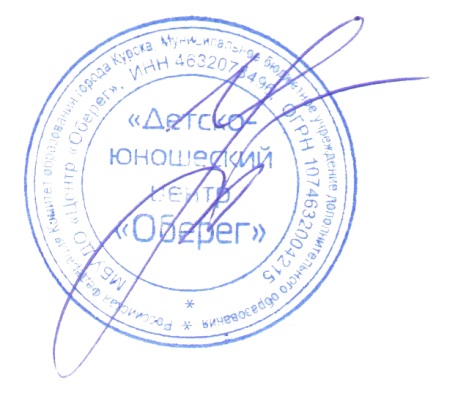 	                                      от «31»августа 2020 г. № 4	                                     Директор МБУ ДО «Центр «Оберег»	                                      ______________           Л.В. УсенкоПрейскурантна платные мероприятия, оказываемыеМБУ ДО «Центр «Оберег»в физкультурно-спортивной деятельностина 2020-2021 учебный год№Наименование услугФормаЕдиница измеренияСтоимость услуги в рублях1.Организация и проведение культурно-массовых мероприятий (разработка сценария, предоставление музыкальной аппаратуры, проведение программы)Соревнования длительность до 1 часавзнос с человека от 50 до 1001.Организация и проведение культурно-массовых мероприятий (разработка сценария, предоставление музыкальной аппаратуры, проведение программы)Соревнования длительность до 2 часоввзнос с человека от 100 до 1501.Организация и проведение культурно-массовых мероприятий (разработка сценария, предоставление музыкальной аппаратуры, проведение программы)Конкурсно-игровая программа1 час1500-20002.Проведение занятий в спортзале, организация танцевальных групп, йоги для взрослых.Танцевальные группы1 часвзнос с человека 1502.Проведение занятий в спортзале, организация танцевальных групп, йоги для взрослых.Танцевальные группы2 часавзнос с человека 3002.Проведение занятий в спортзале, организация танцевальных групп, йоги для взрослых.Занятия в спортзале1 часвзнос с человека 1502.Проведение занятий в спортзале, организация танцевальных групп, йоги для взрослых.Занятия в спортзале2 часавзнос с человека 2502.Проведение занятий в спортзале, организация танцевальных групп, йоги для взрослых.индивидуальный план тренировки-взнос с человека 50 (к каждому занятию)2.Проведение занятий в спортзале, организация танцевальных групп, йоги для взрослых.Йога1 час3002.Проведение занятий в спортзале, организация танцевальных групп, йоги для взрослых.Массаж (1 сеанс)1 чел.300Проведение занятий в спортзале, организация танцевальных групп, йоги для взрослых.Логопедический массаж (1 сеанс)1чел.2003.Предоставление помещения для проведения культурно-массового мероприятияспортивный зал1 часвзнос с человека 50